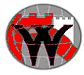 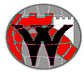 NAME OF TEAM		......................................................................NAME OF PLAYER		......................................................................PLAYER’S ADDRESS		......................................................................FIRST MATCH & DATE		.......................AFFIL NUMBER		.......................SIGNATURE			.................................... NAME OF TEAM		......................................................................NAME OF PLAYER		......................................................................PLAYER’S ADDRESS		......................................................................FIRST MATCH & DATE		.......................AFFIL NUMBER		.......................SIGNATURE			.................................... NAME OF TEAM		......................................................................NAME OF PLAYER		......................................................................PLAYER’S ADDRESS		......................................................................FIRST MATCH & DATE		.......................AFFIL NUMBER		.......................SIGNATURE			.................................... 